Western Australia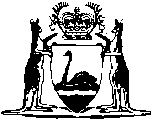 University Buildings Act 1930Western AustraliaUniversity Buildings Act 1930Contents-1.	Short title and commencement	22.	Terms used in this Act	23.	Payment of £25,000 to University	24.	University to erect building for accommodation of certain departments at Crawley	25.	Cost of buildings to be paid to University by Government with interest	36.	Reimbursement of University by payment of annuity	37.	Power to realise funds and investments in Hackett Bequest	4Notes	Compilation table	4Defined TermsWestern AustraliaUniversity Buildings Act 1930 An Act to authorise the expenditure by the Senate of the University of Western Australia out of certain trust moneys known as the Hackett Bequest of the amount required for the erection and completion of certain buildings at Crawley, and to provide for the grant by the State of an annuity sufficient to reimburse the University and for other incidental purposes. PreambleWhereas by reason of taxation imposed under the Dividend Duties Act 1902 2, the bequest made to the University of Western Australia by the late Sir John Winthrop Hackett, K.C.M.G., LL.D., was reduced by £21,000 or thereabouts, and for the purpose of compensating the University for that loss the Government of the State agreed that it would, on 12 September 1930, pay a sum of £25,000 towards the cost of completing buildings at Crawley known as the Hackett Buildings, and on the faith of that agreement the Senate of the University entered into a contract to complete such buildings:And whereas, as its own independent contribution to the cost of erecting suitable buildings for the University, and thereby enabling the work of the University to be carried on at Crawley, the Government proposes to pay the cost of erecting at Crawley a further building to house the Departments of Physics, Chemistry, and Agricultural Science:And whereas it is now desired to make provision for the payment of the said sum of £25,000 to the University and to provide for the erection of the further building aforesaid.Be it therefore enacted by the King’s Most Excellent Majesty, by and with the advice and consent of the Legislative Council and the Legislative Assembly of Western Australia, in this present Parliament assembled, and by the authority of the same, as follows: 1.	Short title and commencement 		This Act may be cited as the University Buildings Act 1930, and shall come into operation on a date to be fixed by proclamation 1.2.	Terms used in this Act 		In this Act Senate means the Senate of the University and University means the University of Western Australia.3.	Payment of £25,000 to University 		The Government shall, at the time and manner hereinafter provided, pay to the University the sum of £25,000, together with interest thereon at the rate of 5% per annum computed from 12 September 1930.	[Section 3 amended by No. 113 of 1965 s. 8(1).]4.	University to erect building for accommodation of certain departments at Crawley 		The University shall, within a period of 2 years from the commencement of this Act, or within such extended time as the Governor may allow, erect at Crawley a building sufficient to accommodate the Physics, Chemistry, and Agricultural Science Departments of the University.		On the lodgment by the Senate with the Minister for Works of a certificate signed by the architect in charge of such building, and by the Chancellor of the University, that the building has been erected, the University shall be deemed to have complied with this section.5.	Cost of buildings to be paid to University by Government with interest 		When the Senate has lodged the certificate aforesaid with the Minister for Works, the Government shall pay to the University an aggregate sum, made up as follows — 	(a)	the said sum of £25,000 and interest as mentioned in section 3: such interest up to the date of such lodgment to be capitalised;	(b)	the amounts up to £60,000 expended by the University in the erection of the building referred to in section 4, together with interest at 5% per annum on the amounts expended on progress payments or otherwise by the University during the course and for the purposes of such erection: all such interest to be computed from the respective dates of payment by the University and to be capitalised up to the date of such lodgment.	[Section 5 amended by No. 113 of 1965 s. 8(1).]6.	Reimbursement of University by payment of annuity 		The aggregate sum of principal and capitalised interest ascertained as mentioned in section 5 shall, together with interest thereon (or on so much thereof as shall for the time being remain unrepaid), at 5% per annum, computed from the date of the lodgment with the Minister for Works of the certificate mentioned in section 4, be paid by the Government to the University, as follows — 	(a)	for a period of 30 years, the Government shall pay to the University an annual sum of such an amount as will at the end of 30 years completely discharge the said aggregate sum and all interest thereon in the meantime at the rate aforesaid;	(b)	such annual sum shall be paid in equal half-yearly instalments, and the first instalment shall be paid  6 months after the date of such lodgment;	(c)	such annual sum is hereby charged on the Consolidated Account, and that Account to the extent required for the payment thereof is hereby permanently appropriated accordingly.	[Section 6 amended by No. 113 of 1965 s. 8(1); No. 6 of 1993 s. 11; No. 77 of 2006 s. 4 and 5(1).] 7.	Power to realise funds and investments in Hackett Bequest 		In order to provide the moneys necessary for the completion by the University of the said buildings at Crawley, known as the Hackett Buildings, and for the erection of the further building mentioned and provided for in section 4, the Senate is hereby authorised to raise a sum of money equal to the aggregate sums of principal and capitalised interest mentioned in section 5 either by means of a loan on the security of the funds and investments now controlled by the University and known as the Hackett Bequest, and any other investments (other than land and buildings) for the time being controlled by the University, or by means of a sale of so much of the said Hackett Bequest as may be necessary to raise such sum, or partly by means of a loan as aforesaid and partly by means of a sale as aforesaid as the Senate may deem expedient, and to use such sum for the purposes aforesaid: Provided that, as and when the payments  provided for in section 6 are made by the Government to the University, the Senate shall, as soon as practicable, use and apply such payments firstly to restore the moneys realised by such sales and realisation, and thereby make the same again subject to the present trusts applying to the Hackett Bequest and, secondly, to pay the amount of the principal sum and interest owing in respect of any loan raised as aforesaid.	[Section 7 amended by No. 50 of 1931 s. 2.] 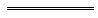 Notes1	This reprint is a compilation as at 6 June 2008 of the University Buildings Act 1930 and includes the amendments made by the other written laws referred to in the following table.  The table also contains information about any reprint.Compilation table2 	Repealed by the Income Tax Assessment Act 1937 which was repealed by the Statute Law Revision Act 2006.Defined Terms[This is a list of terms defined and the provisions where they are defined.  The list is not part of the law.]Defined Term	Provision(s)Senate	2University	2Reprinted under the Reprints Act 1984 as at 6 June 2008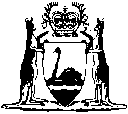 Reprinted under the Reprints Act 1984 asat 6 June 2008Short titleNumber and yearAssentCommencementUniversity Buildings Act 193037 of 1930
(21 Geo. V No. 37)22 Dec 19306 Jun 1934 (see s. 1 and Gazette 8 Jun 1934 p. 809)University Buildings Act Amendment Act 193150 of 1931
(22 Geo. V No. 50)29 Dec 19316 Jun 1934 (see s. 1 of No. 37 of 1930 and Gazette 8 Jun 1934 p. 809)Decimal Currency Act 1965113 of 196521 Dec 1965Act other than s. 4-9: 21 Dec 1965 (see s. 2(1));
s. 4-9: 14 Feb 1966 (see s. 2(2))Financial Administration Legislation Amendment Act 1993 s. 116 of 199327 Aug 19931 Jul 1993 (see s. 2(1))Financial Legislation Amendment and Repeal Act 2006 s. 4 and 5(1)77 of 200621 Dec 20061 Feb 2007 (see s. 2(1) and Gazette 19 Jan 2007 p. 137)Reprint 1: The University Buildings Act 1930 as at 6 Jun 2008 (includes amendments listed above)Reprint 1: The University Buildings Act 1930 as at 6 Jun 2008 (includes amendments listed above)Reprint 1: The University Buildings Act 1930 as at 6 Jun 2008 (includes amendments listed above)Reprint 1: The University Buildings Act 1930 as at 6 Jun 2008 (includes amendments listed above)